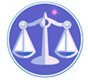 【更新】2019/1/7【編輯著作權者】黃婉玲（建議使用工具列--〉檢視--〉文件引導模式/功能窗格）（參考題庫~本文只收錄部份頁面,且部份無法超連結其他位置及檔案）《《戶籍法規測驗題庫彙編02》107-105年(共16單元 & 650題)。01(104~96年) 34單元 & 1,550題【科目】包括‧a另有申論題【其他科目】。S-link123總索引。01警察&海巡考試。02司法特考&專技考試。03公務人員考試。入出國及移民法規測驗題庫。☆★將測驗題答案刮弧【　】處塗上顏色,即可顯示答案。〈〈另有解答全部顯示檔〉〉　　　　　　　　　　　　　　　　　　　　　　　　　　　　　　　　　　　　　　　　　　　回目錄(3)〉〉回首頁〉〉105年(3-125)10501。（3）105年公務人員特種考試身心障礙人員五等考試。戶政105年公務人員特種考試身心障礙人員考試試題3506【考試別】身心障礙人員考試【等別】五等考試【類科】戶政【科目】戶籍法規大意【考試時間】1小時1.中華民國人民戶籍之登記，依何種法律規定？答案顯示:【B】（A）民法（B）戶籍法（C）國籍法（D）姓名條例2.一人同時可有幾個戶籍？答案顯示:【A】（A）單 1 戶籍（B）2 個戶籍（C）3 個戶籍（D）不限戶籍數3.下列何者屬戶籍登記項目之身分登記？答案顯示:【A】（A）死亡登記（B）初設戶籍登記（C）遷入登記（D）合戶登記4.戶籍登記，由轄區內之何機關（單位）辦理？答案顯示:【D】（A）移民署服務站（B）警察分駐（派出）所（C）鄉（鎮、市、區）公所（D）戶政事務所5.戶籍登記申請書格式內容，由下列何機關定之？答案顯示:【B】（A）直轄市、縣(市)政府（B）內政部（C）行政院（D）戶政事務所6.在國內出生未滿幾歲之國民，應為出生登記？答案顯示:【A】（A）12 歲（B）16 歲（C）18 歲（D）20 歲7.對於無行為能力人，依法設置監護人者，應為何種戶籍登記？答案顯示:【C】（A）輔助登記（B）未成年子女權利義務行使負擔登記（C）監護登記（D）初設戶籍登記8.初設戶籍登記之敘述，下列何者非法定條件？答案顯示:【D】（A）在國內未曾設有戶籍之無國籍人歸化後，經核准定居（B）在國內未曾設有戶籍之中華民國國民入境後，經核准定居（C）未設戶籍之大陸地區人民入境後，經核准定居（D）在國內出生，10 歲以上未辦理出生登記，合法居住且未曾出境9.戶籍登記事項自始不存在，應為何種登記？答案顯示:【C】（A）變更（B）更正（C）撤銷（D）廢止10.初設戶籍登記，應向何地之戶政事務所為之？答案顯示:【B】（A）出生地（B）現住地（C）戶長指定地（D）任一地11.申請人應向下列何機關辦理遷入登記？答案顯示:【C】（A）遷出地分駐（派出）所或警察局（B）遷出地戶政事務所（C）遷入地戶政事務所（D）遷入地分駐（派出）所或警察局12.戶籍登記，下列何者得免經催告程序，由戶政事務所逕行為之？答案顯示:【A】（A）死亡宣告登記（B）初設戶籍登記（C）遷徙登記（D）輔助登記13.出生登記當事人之姓氏，依相關法律規定未能確定時，婚生子女應如何決定？答案顯示:【C】（A）依申請人之姓氏決定（B）依申請人之意願決定（C）由申請人於戶政事務所抽籤決定（D）依當事人之父姓決定14.國民身分證統一編號交由下列何機關配賦予國民？答案顯示:【B】（A）內政部（B）戶政事務所（C）直轄市、縣(市)政府（D）行政院主計總處15.關於申請閱覽戶籍資料規定，下列何者錯誤？答案顯示:【A】（A）僅限本人可向戶政事務所申請閱覽戶籍資料（B）非本人申請，戶政事務所僅得提供有利害關係部分之戶籍資料（C）申請人不能親自申請時，得以書面委託他人為之（D）申請閱覽戶籍資料者亦可申請交付戶籍謄本16.關於申請親等關聯資料規定，下列何者錯誤？答案顯示:【D】（A）申請人未能親自申請親等關聯資料時，得以書面委託他人為之（B）戶政事務所僅得提供有利害關係之部分（C）申請人範圍、利害關係之認定由內政部定之（D）申請人應向戶籍地戶政事務所申請親等關聯資料17.戶籍檔案原始資料應向何機關申請？答案顯示:【B】（A）任一戶政事務所（B）原戶籍登記之戶政事務所（C）申請人現住所在地之戶政事務所（D）直轄市、縣(市)政府18.關於結婚證明書申請之敘述，下列何者正確？答案顯示:【C】（A）本人只能向結婚所在地之戶政事務所申請（B）須由男方代表，向其戶籍所在地戶政事務所申請（C）本人得向任一戶政事務所申請（D）須由結婚雙方約定，由代表人向其戶籍所在地戶政事務所申請19.人民依戶籍法請領國民身分證應繳納規費，其收費標準由何機關定之？答案顯示:【A】（A）內政部（B）立法院（C）行政院（D）直轄市、縣(市)政府20. 戶籍法中有關罰鍰之處分，由下列何機關為之？答案顯示:【A】（A）戶政事務所（B）內政部（C）直轄市、縣(市)政府（D）地方法院21.在同一家或同一處所共同生活之普通住戶，應如何稱呼？答案顯示:【B】（A）共同事業戶（B）共同生活戶（C）單獨事業戶（D）單獨生活戶22.在同一處所同一主管人之下經營共同事業之寺廟，應如何稱呼？答案顯示:【A】（A）共同事業戶（B）共同生活戶（C）單一生活戶（D）單一事業戶23.在同一家共同生活之普通住戶中，下列 4 個戶內人口排列次序，何者最後？答案顯示:【B】（A）戶長之配偶（B）戶長之旁系親屬（C）戶長之直系尊親屬（D）戶長之直系卑親屬24.辦理戶籍登記過程，若同一事件，牽涉二種以上登記時，應如何處理？答案顯示:【C】（A）僅辦理單一登記（B）向上級主管機關聲請解釋（C）分別辦理登記（D）退回登記人重新申請25.戶口清查，以下列何者為單位？答案顯示:【B】（A）個人（B）戶（C）戶內成年人（D）戶內居住人26.辦理戶口調查所用之各項書表，由下列何機關印製？答案顯示:【D】（A）警察局（B）檔案局（C）內政部（D）戶政事務所27.戶政事務所同日受理同一申請人 2 次以上補領國民身分證時，應自受理第2 次申請時起，於多久製作核發國民身分證？答案顯示:【A】（A）次一上班日（B）3 個上班日（C）1 週（D）1 個月28.戶口名簿一戶配賦一號，戶號由文字碼與數字碼組成，共計幾碼？答案顯示:【B】（A）6 碼（B）8 碼（C）10 碼（D）12 碼29.戶政事務所辦理死亡登記幾日後，經查醫療機構未依規定通報死亡資料者，由戶政事務所裁罰？答案顯示:【D】（A）5 日（B）15 日（C）30 日（D）60 日30.戶政事務所提供過世親屬國民身分證之相片影像電子檔光碟，每份收新臺幣多少元規費？答案顯示:【C】（A）15 元（B）50 元（C）100 元（D）200 元31.下列何者，屬中華民國國民？答案顯示:【A】（A）母為中華民國國民之非婚生子女（B）出生於父母死亡後，其父母死亡時為外國人（C）出生於中華民國領域內，其父為外國人，母為無國籍者（D）取得準歸化中華民國國籍證明者32.申請歸化者需具備我國基本語言能力及國民權利義務基本常識，其認定標準由下列何機關定之？答案顯示:【B】（A）教育部（B）內政部（C）外交部（D）行政院33.外國人為中華民國國民之養子女，現於中華民國領域內有住所，於中華民國領域內，每年合計有 183 日以上合法居留之事實繼續幾年以上，得申請歸化？答案顯示:【A】（A）3年（B）5年（C）7年（D）10年34.外國人以曾在中華民國領域內合法居留繼續 10年以上且現於中華民國領域內有住所，為申請歸化之事由，須年滿幾歲始得申請歸化？答案顯示:【C】（A）10 歲（B）18 歲（C）20 歲（D）30 歲35.回復國籍之規定，下列何者錯誤？答案顯示:【C】（A）為外國人之配偶喪失中華民國國籍者，現於中華民國領域內有住所，得申請回復回籍（B）回復中華民國國籍者之未成年子女，得申請隨同回復國籍（C）歸化人喪失國籍者，現於中華民國領域內有住所，得申請回復國籍（D）申請回復國籍者，自許可之日起回復中華民國國籍36.申請歸化者經許可後，自何時起取得中華民國國籍？答案顯示:【B】（A）自許可之次日（B）自許可之日（C）自申請之日（D）自申請之次日37.外國人應自歸化日起滿幾年後，始得擔任立法委員？答案顯示:【C】（A）3年（B）5年（C）10年（D）20年38.回復中華民國國籍者，自回復國籍日起幾年內不得擔任民選地方公職人員？答案顯示:【A】（A）3年（B）4年（C）5年（D）6年39.中華民國國民兼具外國國籍者，擬任國籍法所定應受國籍限制之公職時，應於何時辦理放棄外國國籍？答案顯示:【A】（A）就（到）職前（B）就（到）職後 3 個月內（C）就（到）職後 30 日內（D）就（到）職後 3 日內40. 國籍法中歸化相關規定，所稱於中華民國領域內有住所，指以久住之意思，住於中華民國領域內，且持有下列何種有效之證件？答案顯示:【D】（A）臺灣地區居留證（B）入出境許可證（C）華僑登記證（D）外僑居留證41.申請歸化、回復國籍，向何機關提出申請文件？答案顯示:【A】（A）戶政事務所（B）直轄市、縣(市)政府（C）內政部（D）駐外館處42. 國籍法所稱每年合計有 183 日以上合法居留之事實繼續 5年以上，其居留期間如何計算？答案顯示:【B】（A）自外僑居留證核發之日起算滿 5年連續不中斷（B）自申請歸化時，往前推算滿 5年連續不中斷（C）自申請歸化許可時，往前推算滿 5年連續不中斷（D）外僑居留證有效期限累計滿 5年43.歸化測試之筆試測驗卷書寫系統以何種語言為之？答案顯示:【A】（A）華語（B）閩南語（C）客語（D）原住民語44.在日本地區申請核發國籍證明者，每張收日幣多少元規費？答案顯示:【D】（A）30 元（B）200 元（C）1000 元（D）3300 元45.取用中文姓名，下列方式何者是錯誤的？答案顯示:【D】（A）姓氏在前，名字在後（B）無姓氏者，得登記名字（C）中文姓氏與名字之間不得空格（D）中文姓氏與名字之間得以符號區隔46.以字義粗俗不雅申請改名者，以幾次為限？答案顯示:【C】（A）1 次（B）2 次（C）3 次（D）不限次數47.下列何種情形，得申請更改姓名？答案顯示:【A】（A）因宗教因素出世（B）與經通緝有案之人犯姓名完全相同（C）與直系血親尊親屬名字完全相同（D）同時在同一機關服務與其同仁之姓名完全相同48.外國人為我國有戶籍國民之配偶，申請歸化我國國籍時，其中文姓名以何者為準？答案顯示:【B】（A）經駐外館處驗證之結婚證書（B）我國國民戶籍資料之配偶姓名（C）夫妻互相約定之書面文件（D）當事人申請歸化時自行取用姓名49.依姓名條例相關規定，有戶籍國民申請改姓、改名、更改姓名，由何機關核准？答案顯示:【A】（A）戶政事務所（B）直轄市、縣(市)政府（C）內政部（D）法務部50.臺灣原住民羅馬拼音之符號系統，由何機關提供？答案顯示:【B】（A）內政部（B）原住民族委員會（C）教育部（D）文化部。。。。。。。。。。。。。。。。。。。。。。。。。。。。。。。。。。。。。。。。。。。。。。。。。。回首頁〉〉【編註】1.「＊」考選部巳更正答案。2.本超連結檔以考試院最近公告為依據，提供學習與參考為原則。如有發現待更正部份及您所需未收編之科目，敬請建議告知，謝謝！。。各年度考題。。107年(5-200)。106年(6-250)。105年(5-200)。。各年度考題。。107年(5-200)。106年(6-250)。105年(5-200)。。各年度考題。。107年(5-200)。106年(6-250)。105年(5-200)（1）特種考試地方政府公務人員考試。戶政*04四等〈國籍與戶政法規概要〉*05五等〈戶籍法規大意〉。107年04。107年05。106年04。106年05*。105年04。105年05。104-96年（2）公務人員普通考試。戶政〈國籍與戶政法規概要〉。107年。106年。105年。104-96年（3）公務人員特種考試身心障礙人員考試~戶政*04四等〈移民法規與戶籍法規概要〉*05五等〈戶籍法規大意〉。107年05。106年04。106年05*。105年05。104-96年（4）公務人員特種考試原住民族五等考試*。戶政。107年。106年。105年